                            Planning prêt Sacs « P’tit Golf »                   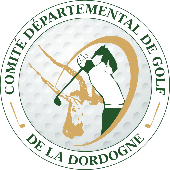 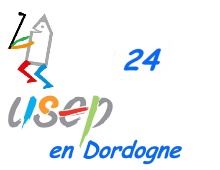 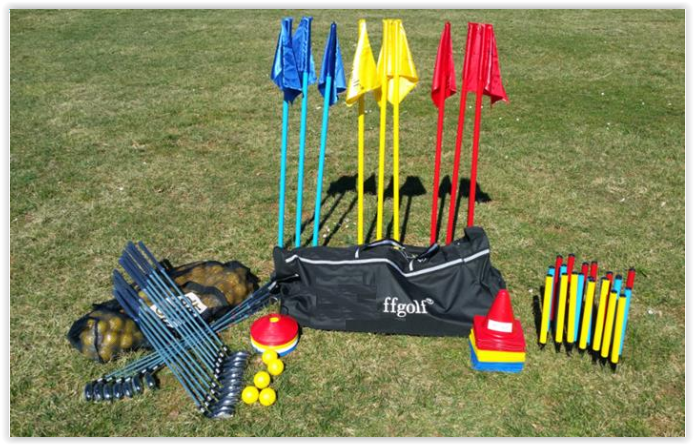 Contact pris directement avec les écoles pour la livraison et la récupération.Un contrôle des sacs aura lieu en amont et en fin de prêt.Le Comité Départemental et l’USEP se réservent le droit de récupérer à tout moment le sac pour effectuer des actions de promotion du golf scolaire (rencontres) ou jeunesse le nécessitant. 2019/2020Périodes 1 et 2Périodes 3 et 4Période 5Sac 1Collège de LA FORCEResp : Mme BAGURSac 2Ecole de GAgeac et RouillacSac 3Ecole de ST JULIEN DE LAMPONSac 4Ecole de RAZAC (sous réserve confirmation)Sac 5Ecole du FLEIX (sous réserve confirmation)Sac 6Ecole de SARLANDEResp : Mr GORRE2020/2021Périodes 1 et 2Périodes 3 et 4Période 5Sac 1Ecole du GOUR DE L’ARCHE (sous réserve confirmation)Sac 2Sac 3Sac 4Sac 5Sac 6